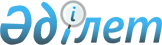 О подготовке и проведении официального визита Премьер-Министра Эстонской Республики Андруса Ансипа в Республику КазахстанРаспоряжение Премьер-Министра Республики Казахстан от 7 сентября 2009 года № 132-р

      В целях подготовки и проведения официального визита Премьер-Министра Эстонской Республики Андруса Ансипа в Республику Казахстан:



      1. Министерству иностранных дел Республики Казахстан обеспечить протокольно-организационные мероприятия по подготовке и проведению официального визита Премьер-Министра Эстонской Республики в Республику Казахстан с 7 по 9 сентября 2009 года в городе Астане (далее - визит).



      2. Управлению делами Президента Республики Казахстан (по согласованию):



      1) принять организационные меры по обслуживанию членов официальной делегации Эстонской Республики по формату "1+5" согласно приложению;



      2) обеспечить финансирование расходов на проведение визита за счет средств, предусмотренных в республиканском бюджете на 2009 год по программам 001 "Обеспечение деятельности Главы государства, Премьер-Министра и других должностных лиц государственных органов" и 003 "Санитарно-эпидемиологическое благополучие населения на республиканском уровне".



      3. Министерству внутренних дел Республики Казахстан, Службе охраны Президента Республики Казахстан (по согласованию), Комитету национальной безопасности Республики Казахстан (по согласованию) обеспечить безопасность членов официальной делегации Эстонской Республики в аэропорту города Астаны, в местах проживания и посещения, сопровождение по маршрутам следования.



      4. Министерству культуры и информации Республики Казахстан обеспечить освещение визита в средствах массовой информации, а также организовать концертную программу во время официального обеда от имени Премьер-Министра Республики Казахстан.



      5. Акимату города Астаны обеспечить выполнение организационных мероприятий по встрече и проводам официальной делегации Эстонской Республики в аэропорту города Астаны, оформлению аэропорта и улиц, сопровождению в местах посещения, а также организацию культурной программы.



      6. Республиканской гвардии Республики Казахстан (по согласованию) принять участие в официальных церемониях встречи и проводов Премьер-Министра Эстонской Республики в аэропорту города Астаны.



      7. Контроль за реализацией настоящего распоряжения возложить на Министерство иностранных дел Республики Казахстан.      Премьер-Министр                            К. Масимов

Приложение             

к распоряжению Премьер-Министра 

Республики Казахстан      

от 7 сентября 2009 года № 132-р 

Организационные меры по обеспечению и обслуживанию членов

официальной делегации Эстонской Республики

      1. Размещение, питание и транспортное обслуживание членов официальной делегации Эстонской Республики по формату "1+5" в гостинице города Астаны.



      2. Размещение сотрудников Службы охраны Президента Республики Казахстан в гостинице города Астаны.



      3. Изготовление печатной продукции (бейджи, программы визита, спецпропуска на автомобили, кувертные карты, пригласительные на прием).



      4. Организация чайного стола в аэропорту города Астаны при встрече и проводах официальной делегации Эстонской Республики.



      5. Организация официального приема от имени Премьер-Министра Республики Казахстан в честь Премьер-Министра Эстонской Республики в городе Астане.



      6. Приобретение подарков и сувениров для главы и членов делегации.



      7. Цветочное оформление в местах проведения мероприятий.



      8. Медицинское обслуживание членов официальной делегации и сопровождающих лиц.
					© 2012. РГП на ПХВ «Институт законодательства и правовой информации Республики Казахстан» Министерства юстиции Республики Казахстан
				